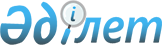 О Белорукове Н.В.Постановление Правительства Республики Казахстан от 12 июля 2001 года N 946

      Правительство Республики Казахстан постановляет: 

      Назначить Белорукова Николая Васильевича вице-Министром юстиции Республики Казахстан. 

 

     Премьер-Министр     Республики Казахстан

     (Специалисты: Мартина Н.А.,                   Абрамова Т.М.)
					© 2012. РГП на ПХВ «Институт законодательства и правовой информации Республики Казахстан» Министерства юстиции Республики Казахстан
				